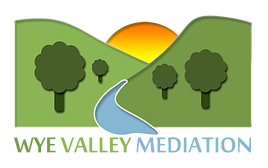                                              SOLICITOR REFERRAL FORMReferring Solicitor:					Your Ref:Address: 						Wye Valley Ref:Received by Wye Valley:Tel. No:Name of Client:
Address:Preferred telephone number:Name of Partner:Address:Preferred telephone number:Is your client likely to be eligible for legal aid?		 Yes   	 No        Not SureIs your client likely to want to come to mediation?		 Yes	 No        Not SureIs former partner likely to be eligible for legal aid?		 Yes	 No        Not SureIs former partner likely to want to come to mediation?	 Yes    No        Not Sure	Details of relationship with former partner			 Married                  Cohabited									 Not cohabited         Not sureLikely Mediation Issues:		Relationship Breakdown	 Yes                         No	 					Children Only		 Yes                          No					Property and Finance	 Yes                          No	 					All Issues	    		 Yes                           NoFurther Information_____________________________________________________________________________________